Министерство образования и науки Республики Казахстан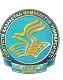 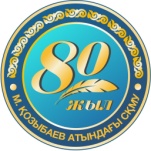 Северо-Казахстанский государственный университетимени Манаша КозыбаеваИНФОРМАЦИОННОЕ ПИСЬМОУважаемые коллеги!Приглашаем Вас принять участие в работе Международной                 научно-практической конференции «Козыбаевские чтения-2017: Казахстан и современные вызовы времени», посвящённая празднованию 80-летия СКГУ      им. М. Козыбаева, которая состоится 12 октября 2017 года по адресу:                                  ул. Пушкина, 86, главный корпус, актовый зал СКГУ им. М. Козыбаева.Работа конференции планируется по следующим направлениям:Научное наследие М. Козыбаева в развитии Отечественной историиГуманитарные наукиЕстественные наукиТехнические наукиФизико-математические наукиЭкономические наукиСельскохозяйственные наукиРабочие языки конференции: казахский, русский, английский.Для участия в конференции необходимо представить заявку, текст доклада (оформленные в соответствии с прилагаемыми требованиями) и регистрационный взнос для покрытия организационных и издательских расходов конференции (в размере 3000 тенге). Для участников из СНГ и РФ оплата составляет по курсу МФВ на момент оплаты. Доклады должны быть представлены до 15 сентября 2017 г. в электронном виде.По материалам конференции будет издан сборник трудов.Оргвзнос просим перечислить на следующие реквизиты: ИИК KZ 938560000000013451, АО «Банк ЦентрКредит» г. Петропавловск, БИК KCJBKZKX, код 16, БИН 960340000702 код назначения платежа 859, с указанием в платёжном поручении: «Ф.И.О., Козыбаевские чтения-2017».Командировочные расходы за счёт участников.Материалы направлять по адресу:150000, Республика Казахстан, г. Петропавловск, ул. Пушкина, 86, СКГУ им. М. Козыбаева, кафедра «Истории и социально-гуманитарных дисциплин»E-mail: kozybaevreadings@mail.ru Телефон: +7 7152 46-13-20, 49-40-42 (доп. 11-39, 11-41)Текст сообщения или доклада должен быть выполнен в формате А4, содержать не более 5 страниц, в редакторе Word, размер шрифта 12 (для списка литературы размер шрифта 10), интервал 1.0, шрифт “Times New Roman”, выравнивание по ширине страницы, поля со всех сторон 25 мм с указанием УДК.Сборник материалов конференции будет набран методом прямого копирования. В связи с этим, обращаем Ваше внимание на необходимость представления научных статей в тщательно отредактированном виде, с соблюдением всех вышеуказанных требований. Авторам, не имеющим учёной степени, к статьям приложить рецензию доктора (PhD) или кандидата наук.Материалы, представленные позже указанного срока или оформленные не в соответствии с требованиями, не рассматриваются и авторам не возвращаются.ОргкомитетПример оформления статьи или докладаУДК 691.33К ВОПРОСУ О СОВЕРШЕНСТВОВАНИИ СУЩЕСТВУЮЩЕЙ СИСТЕМЫ РЕЙТИНГОВОГО КОНТРОЛЯ ЗНАНИЙАбилева Б.Т., Сыздыкова Д.С.(СКГУ им. М. Козыбаева)       Основной текст статьи.Литература:Байтенов М.С. В мире редких растений. Алма-Ата: изд. Кайнар, 1985.Вилков В.С., Гайдин С.Г., Губин С.В., Зубань И.А., Красников А.В.  Результаты мониторинга гусеобразных птиц в Северо-Казахстанской области весной           2011 г//Материалы международной научно-практической конференции «Независимый Казахстан и научное наследие академика М. Козыбаева». – Петропавловск,       2011. – С. 54-59.Баекенова М.К. и др.  Экологические проблемы аграрного сектора экономики Казахстана //Научно-прикладные исследования в области охраны окружающей среды. – Алматы, 2006. – С. 59-67.«Охрана окружающей среды и устойчивое развитие Казахстана». Статистический сборник АРКС Астана, 2009.Заявка на участие в конференцииФамилия_____________________Имя____________Отчество_________________________Организация, должность________________________________________________________(преподаватель каф. …, студент гр. … .)Учёная степень, звание__________________________________________________________Адрес (полный)________________________________________________________________Телефон автора (дом., служ.)_____________________________________________________Электронный адрес автора_______________________________________________________Тема доклада__________________________________________________________________Секция (указать номер и название)______________________________________________Наличие оргвзноса (№ платежных поручений, по прибытии)__________________________Необходимость бронирования номера в гостинице__________________________________Дата_________________                                                          Подпись____________________